          Celebrating the Richness of God’s GraceProclaiming the Kingdom: beginning in + Please stand if you are ableTo enhance our worship, please turn off all cell phones and electronic devices.Prelude and Silent Prayer   
Welcome, Announcements and GreetingMission Moment                                     Charis of Minnesota Prison MinistryCall to WorshipPraise and Worship   (please stand or sit as you wish)Children’s Message                                                                             +Hymn (screen)                                                                          You Are MineScripture Reading                                                                          John 1:29-42Message                                                                                    Pastor Dale Stiles
+Hymn #357                                                   Just as I Am, Without One PleaOffering                       Lord, I Lift Your Name on High                    Bell Choir              +Offering Response #95               Praise God, from Whom All Blessings FlowPrayers and Lord’s Prayer+Hymn #344                                     Lord, You Have Come to the Lakeshore+Benediction+Dismissal	Leader: Go in peace! Be the Light of Christ!	     All: Thanks be to God!+Postlude Thank you for worshiping with us this morning!This Week’s Calendar…Monday, January 20   4-6p   Community Dinner at Zion Lutheran Church, Chisago City  6:00p   Bell ChoirTuesday, January 21   Newsletter Deadline  6:00p   Finance – lounge  7:00p   Church Council - lounge  Wednesday, January 22  6:00p   Adult Bible Study  7:00p   Confirmation  7:00p   Worship Team Rehearsal   Thursday, January 23Friday, January 24Pastor’s Day offSaturday, January 25Next Sunday, January 26  9:00a   Worship / Sunday School10:15a   Fellowship10:30a   Foundation Board - loungeLast week’s offering: $1,898		Budgeted Weekly: $3,693Monthly giving (Jan.): $6,559		Budgeted Monthly: $16,004Attendance last Sunday: 69Children at First‘Worship Bags’ are in the foyer for children to borrowA Nursery for babies and toddlers is available every SundayPlease Pray For: Cole Anderson; Sandy Danielson; Brad Elshaug;Brian Elshaug; Olga Determan; Nate Clark; Baby Lilly; Ed Oswald;           Lois AndersonHere’s What’s Happening…Fellowship: Join us for coffee & treats in the fellowship hall following the service.Our Mission Focus this month: Charis of Minnesota. Charis is a non-denominational Christian ministry that presents God’s reconciling love in Jesus Christ to inmates in Minnesota correctional institutions. First UMC is collecting women’s personal care products for women recently released from prison. There is a box in the foyer for your donations. For more information visit Charis Ministries or talk to Scott Lecy or Gerry Gaudette. Foundation Board Position Open: The Foundation Board is looking for an individual to fill an opening on its Board. No financial expertise is required. If you are interested, please contact Donn Arnold for more details. Online Bill Pay…do you use your computer to pay your bills on-line? If you do, you may want to send your church offering/pledge through the same on-line bill pay service. You can set up an automatic payment plan or a one time contribution. It’s easy:* First, login to your bill pay account* Select Add a Bill* Select Create an account without an account number       (use the address and phone number below)           	First United Methodist ChurchLindstrom, MN 55045	651-257-4306Please see Scott Lecy if you have any questions.Unless your check or envelope designates an account, we assume it is for the General Fund. For bank-issued checks, if your contribution is for something other than General Fund, please enter in the "memo" line the account you wish your gift be recorded.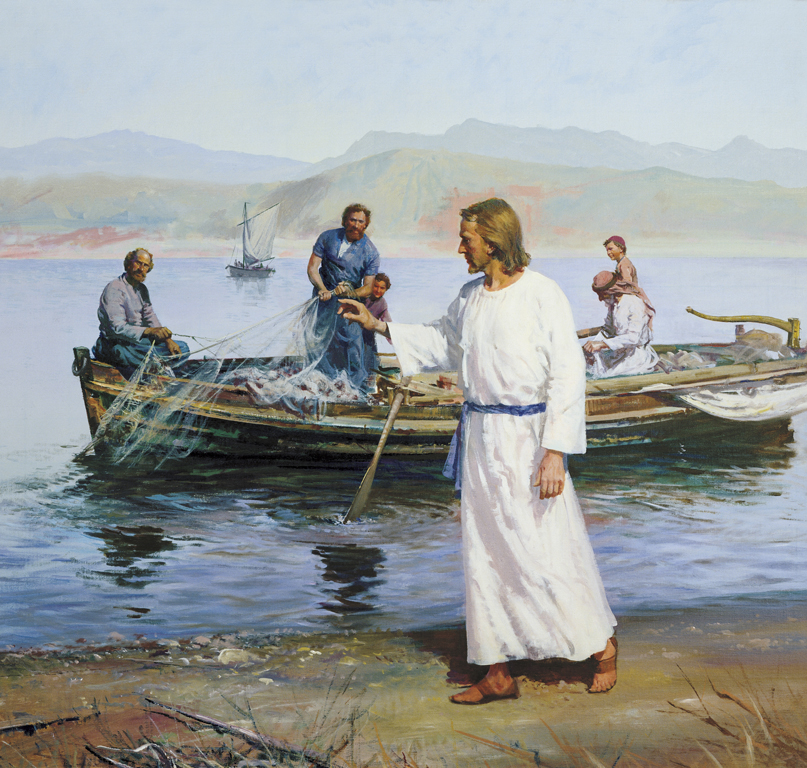 First United Methodist Church30828 Irene Avenue   P.O. Box 688Phone: 651.257.4306Email:  office@lindstrommethodist.orgwww.lindstrommethodist.orgJanuary 19, 2020    9:00 a.m.                  